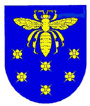 VARĖNOS ŠVIETIMO CENTRASKodas 195328546, J. Basanavičiaus g. 9, 65183 Varėna, tel. (8~310) 3 15 34, faks. (8~310) 3 13 30el. p. svietimo.centras@varena.ltUgdymo įstaigų vadovamsKOMPETENCIJŲ TOBULINIMO IR ŠVIETIMO PAGALBOS TEIKIMO BALANDŽIO MĖNESĮ PLANAS2018 m. kovo 28 d. Nr. V-5-59VarėnaInformuojame, kad balandžio mėnesį Varėnos švietimo centre vyks šie renginiai. Primename, kad į juos priimami tik iš anksto svetainėje www.varenossc.lt arba tel. (8 310) 31 534 užsiregistravę klausytojai.SEMINARAI5-6 d. 9 val.		Projekte „Mokomės mokyti(s) matematikos“ dalyvaujančių mokyklų mokytojams seminaras „Mokinių asmeninės pažangos matavimas“. Lektoriai: Kauno Šv. Kazimiero progimnazijos direktorė Palmira Talijūnienė ir pavaduotojai ugdymui Filomena Beleškevičienė bei Spitrys Olivijus. Varėnos švietimo centre.10 d. 13 val.	Ikimokyklinio ir priešmokyklinio bei meninio ugdymo pedagogams „Aktyvus muzikos klausymas ir improvizacijos ikimokyklinio ir priešmokyklinio amžiaus vaikams“. Lektorė – Daiva Štarevičiūtė, Kauno vaikų lopšelio-darželio „Žiogelis“ ikimokyklinio meninio ugdymo pedagogė.  Seminaro kaina 15,60 Eur. Varėnos švietimo centre. 12 d. 11 val.	Ugdymo įstaigų pedagogams, švietimo pagalbos specialistams, bei ugdymo įstaigų vadovams „Šiuolaikinių neurotechnologijų taikymas darbe su vaikais, turinčiais mokymosi sunkumų ir elgesio problemų“. Lektoriai: Vilniaus rajono Pedagoginės psichologės tarnybos direktorius Roman Juchnevič; psichologė Olga Bartkevič; logopedė Beata Juknevičiūtė. Seminaro kaina 15,60 Eur. Varėnos švietimo centre. 17 d. 13 val.	Įvairių dalykų mokytojams, klasių vadovams 18 val. programos „Mokyklos ir tėvų bendradarbiavimo sunkumai“ I užsiėmimas. Lektorius – Audrius Murauskas, Lietuvos tėvų forumo įkūrėjas, ilgametis pirmininkas. Seminaro kaina už I dalį 15,60 Eur. Varėnos švietimo centre. Neįvyko, nes nesusirinko grupė. Nukelta vėlesniam laikui.27 d.  11 val.	Muzikos mokytojams „Akordeono repertuaro naujovės: lietuvių ir užsienio kompozitorių kūrinių ir aranžuočių pristatymas“. Lektoriai: Renata Bakulienė, Varėnos J. Čiurlionytės menų mokyklos direktorė; Nerijus Bakula, Varėnos J. Čiurlionytės menų mokyklos vyresnysis mokytojas, Varėnos vaikų lopšelio/darželio „Žilvitis“ muzikos pedagogas; Druskininkų M. K. Čiurlionio meno mokyklos akordeono mokytoja metodininkė Lina Dunauskytė ir smuiko mokytoja metodininkė Eglė Sakavičienė. Varėnos J. Čiurlionytės menų mokykloje.METODINIAI UŽSIĖMIMAI24d. 13.30val. 	Varėnos rajono ugdymo įstaigų socialiniams pedagogams „Prevencinių programų įgyvendinimas. Geroji patirtis“. Atsakinga – Ramunė Varanauskienė, Varėnos „Ąžuolo“ gimnazijos socialinė pedagogė. Varėnos švietimo centro Pedagoginių psichologinių paslaugų skyriuje. Gegužės 4 d.	Pradinių klasių mokytojams metodinė diena „Iššūkiai ir galimybės pamokoje“. Atsakinga – Vilija Latvienė, Varėnos švietimo centro metodininkė. Registruotis būtina iki balandžio 23 d. tel. 8-615-12604 arba el. paštu vildora@gmail.com. Varėnos švietimo centre.KURSAIPirmadieniais ir trečiadieniais17.15-19 val. 	Bendruomenei tęsiami kursai „Komunikacija anglų kalba pradedantiesiems 8-14 moduliai“. Lektorė – Ramunė Kašėtienė, Varėnos „Ąžuolo“ gimnazijos anglų kalbos vyresnioji mokytoja. Varėnos švietimo centre.MOKINIŲ (VAIKŲ) SPECIALIŲJŲ UGDYMOSI POREIKIŲ ĮVERTINIMAS.TĖVŲ IR PEDAGOGŲ KONSULTAVIMAS3 d. 8-17 val. 	Varėnos specialiosios mokyklos mokinių ir Varėnos lopšelio-darželio „Žilvitis“ vaikų įvertinimas, auklėtojų, mokytojų ir tėvų konsultavimas, vaiko gerovės komisijos dokumentų peržiūra. 10 d. 8-17 val. 	Kalesninkų Mykolo Rudzio pagrindinės mokyklos mokinių įvertinimas, auklėtojų, mokytojų ir tėvų konsultavimas, vaiko gerovės komisijos dokumentų peržiūra. 17 d. 8-17 val. 	Varėnos „Ryto“ progimnazijos mokinių įvertinimas, auklėtojų, mokytojų ir tėvų konsultavimas, vaiko gerovės komisijos dokumentų peržiūra. 24 d. 8-17 val. 	Merkinės Vinco Krėvės gimnazijos mokinių įvertinimas, auklėtojų, mokytojų ir tėvų konsultavimas, vaiko gerovės komisijos dokumentų peržiūra. PSICHOLOGINĖ, LOGOPEDINĖ, SPECIALIOJI PEDAGOGINĖ PAGALBAKITŲ ĮSTAIGŲ ORGANIZUOJAMI RENGINIAI19 d. 10.40 val.	Savižudybių prevencijos mokymai pagal SafeTALK programą. 4 ak. val. programa. Visuomenės sveikatos biuro renginys. 4, 12, 24, 26 d.10 val.	Varėnos krašto vietos veiklos grupės renginiai.12 d. 14 val.	Varėnos krašto vietos veiklos grupės visuotinis susirinkimas.TURIZMO IR VERSLO INFORMACIJOS SKYRIAUS VEIKLAPirmadieniais – penktadieniais8 - 17 val. 	Konsultavimas turizmo klausimais.Balandžio mėn.	Varėnos rajono turizmo maršrutų, skirtų Baltarusijos turizmo rinkai, rengimas (kartu su Dzūkų krašto menų inkubatoriaus darbuotojais).PROJEKTO „ATRASK SAVE“ VEIKLOS17 d. 	Susitikimas su Varėnos rajono Merkinės seniūnijos socialine darbuotoja dėl potencialių projekto  „Atrask save“ dalyvių identifikavimo.  Vizito į seniūniją metu su socialiniais darbuotojais vyksime į šeimas, kuriose yra jaunuolių, atitinkančių projekto tikslinę amžiaus grupę. Jaunuolių informavimas ir raginimas dalyvauti projekte, projekto sąlygų pateikimas. PROJEKTO „MOKOMĖS MOKYTI(S) MATEMATIKOS“ VEIKLOSPirmadieniais ir trečiadieniais9-12 val.	Pagalba mokiniui Varėnos rajono Matuizų pagrindinėje mokykloje ir Merkinės V. Krėvės gimnazijoje.ATVIRO JAUNIMO CENTRO VEIKLOS3, 10, 17, 24 d. 15-19 val. Stalo žaidimų turnyrai.Bus renkami taškai, mėnesio pabaigoje paskelbsime nugalėtoją.4, 11, 18, 25 d. 16 val. „Merginų vakarai“.Diskusijos merginoms aktualiomis temomis (mada, manikiūras, kosmetika, šukuosenos ir t.t.).5, 12, 19, 26 d. 16 val. „Istorijos nublokšti“.Įdomieji istorijos faktai, diskusijos įvairiomis temomis, istorinių filmų peržiūra.6, 13, 20, 27 d. 15 val. „Eurovizijai artėjant“.Eurovizijos dainų konkurso dalyvių muzikinių klipų peržiūra.7, 14, 21, 28 d. 14 val. Šeštadieninės kino popietės.Jaunuolių pasiūlytų filmų peržiūra.Projekto „Varėnos kraštas - jaunimui, jaunimas - krašto pažangai“ veiklos:Alytaus Teritorinės darbo biržos Varėnos skyriujeJaunuolių konsultavimas „Job Pics“ vaizdinės profesinių interesų nustatymo priemonės pagalba.Varėnos „Ąžuolo“ gimnazijojePasirengimo darbai kino konkurso „Kino ritės“ įgyvendinimui.Varėnos „Ryto“ progimnazijojeDu kartus per savaitę Žygiai su šiaurietiškomis lazdomis (esant galimybėms).Varėnos sporto centreDu kartus per savaitę Riedutininkų grupės užsiėmimai.VARĖNOS TREČIOJO AMŽIAUS UNIVERSITETO VEIKLA7 d. 11-16 val.	Dalyvavimas pasaulinės sveikatos dienos „Sveikata visiems“ renginyje. Vilniaus Vingio parke. Išvykstame nuo Švietimo centro 9 val. 17 d. 11 val. 	Paskaita „Kaulų, sąnarių, stuburo susirgimų priežastys, gydymas ir profilaktika“. Lektorius – Tomas Vilūnas, Natūralios medicinos sveikatos centro „Vilcacora“ vadovas, gydytojas nutriciologas, natūropatas, diagnostas.21-22 d. 	Kelionė į Lenkiją maršrutu Gerložas-Malborkas-Gdanskas. Direktorė					              Janina ŠimelionienėI.Stadalnykienė8 (310) 31 534PirmadienisAntradienisTrečiadienisKetvirtadienisPenktadienisIrena NedzveckienėNVŠ programos „Savęs pažinimas“ užsiėmimai vaikams15.00-16.30 val.Psichologinis konsultavimas14-17 val.Psichologinis konsultavimas15-17 val.Psichologinis konsultavimas14-17 val.Specialioji pedagoginė pagalba, konsultacijos9.30-10 val.11-11.30 val.Edita BaukienėPsichologinis konsultavimas13-14 val.NVŠ programos „Savęs pažinimas“ užsiėmimai vaikams15.00-16.30 val.Psichologinis konsultavimas14-17 val.Psichologinis konsultavimas14-17 val.Psichologinis konsultavimas14-17 val.-Laimutė LukošiūnienėNVŠ programos „Savęs pažinimas“ užsiėmimai vaikams15.00-16.30 val.Logopedinės pratybos, konsultacijos14-17 val.Logopedinės pratybos, konsultacijos14-17 val.Logopedinės pratybos, konsultacijos14-17 val.-Gražina MaziukienėNVŠ programos „Savęs pažinimas“ užsiėmimai vaikams15.00-16.30 val.Specialioji pedagoginė pagalba, konsultacijos14-17 val.Specialioji pedagoginė pagalba, konsultacijos9-11 val.14-17 val.Specialioji pedagoginė pagalba, konsultacijos14-17 val.-Inga SereičikienėSpecialioji pedagoginė pagalba, konsultacijos13-14 val.NVŠ programos „Savęs pažinimas“ užsiėmimai vaikams15.00-16.30 val.Specialioji pedagoginė pagalba, konsultacijos14-17 val.Specialioji pedagoginė pagalba, konsultacijos14-17 val.Specialioji pedagoginė pagalba, konsultacijos14-17 val.-PIRMADIENISANTRADIENIS TREČIADIENISKETVIRTADIENIS10.00 – 11.00Fraktalų piešimasDekupažas10.00 – 11.00Užsiėmimai treniruoklių salėjeUžsiėmimai treniruoklių salėje11.00 – 12.00Vaizdo, garso ir kvapų terapijaVilnos vėlimas11.00 – 12.00Vaizdo, garso ir kvapų terapijaVaizdo, garso ir kvapų terapija12.00 – 13.00MankštaMankštaDainavimas